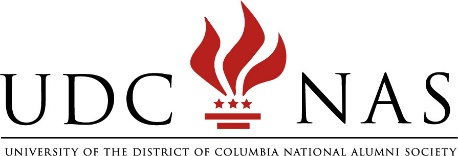 Executive BoardBernard M. Grayson Jr. PresidentDonna E. Davis Vice President at LargeCalvin RiceRegional Vice PresidentDr. Frank JenkinsTreasurerMonica D. Green Financial SecretaryJamie BrownSecretaryElizabeth HallCorresponding SecretaryJoyce NeSmith NixonSergeant-at-Arms              UDCNAS 2024 NOMINATION FORMThe University of the District of Columbia National Alumni Society Committee announces a call for nominations for the University of the District of Columbia National Alumni Society leadership positions. Members must use the official UDCNAS 2024 nomination form to submit their nominations. The form can be sent by US mail or can be emailed. The completed UDCNAS 2024 Nomination must be submitted by 5:00 p.m. on Friday, March 15, 2024Nomination Eligibility CriteriaPursuant to Article IX (included) each member shall be afforded the opportunity to nominate candidates for office. Officers must be elected by majority vote cast by members.NOMINATOR INFORMATIONNAME: _____________________________________________________________________________			FIRST		LAST			MAIDEN	MIADDRESS: __________________________________________________________________________			STREET			CITY		STATE 		ZIP CODEHOME: _____________________________ CELL: __________________________________________E-MAIL: _____________________________________________________________________________YEAR(S) GRADUATED: ________________ DEGREE(S) EARNED: ___________________________NOMINAEE INFORMATIONNAME: _____________________________________________________________________________			FIRST		LAST			MAIDEN	MIADDRESS: __________________________________________________________________________			STREET			CITY		STATE 		ZIP CODEHOME: _____________________________ CELL: __________________________________________E-MAIL: _____________________________________________________________________________                YEAR(S) GRADUATED: ________________ DEGREE(S) EARNED: ________________________ 	EMPLOYER: __________________________ POSITION TITLE: ___________________________Please respond to these three questions. Please tell us why the Nominee is best qualified to serve as an UDCNAS Officer.Please describe how the nominee’s experience will contribute to the success of the UDCNAS:Please list all known professional and/or volunteer affiliations:Nomination forms via U.S. Mail are due to the addresses below March 15, 2024UDC Office of Alumni AffairsAttention: UDCNAS4200 Connecticut Avenue NWWashington DC 20008E-mail due by Close of business March 15, 2024udcnas.org